Supplementary information-2: Practical guide to use milk ladder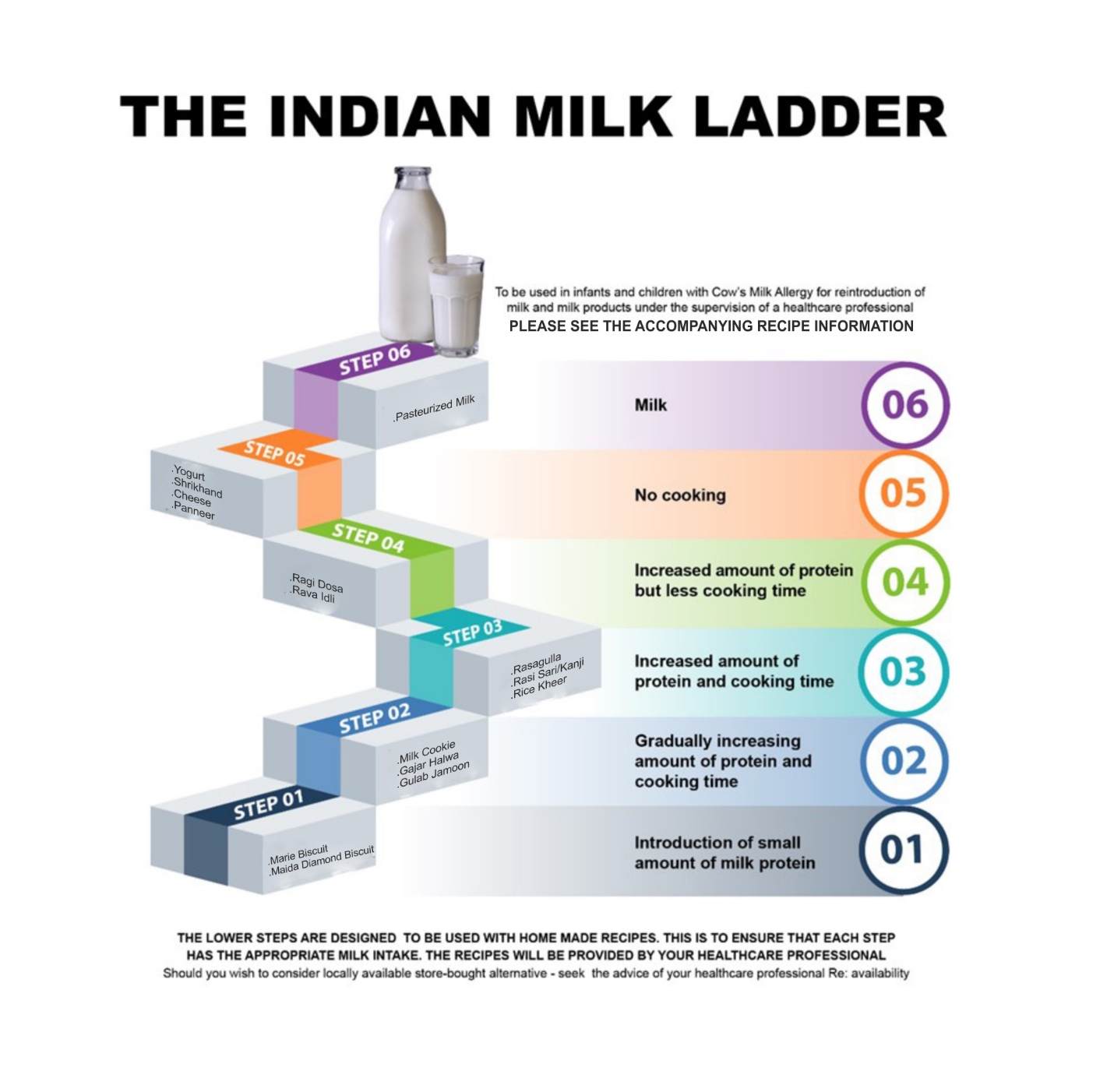 Practical Points for parents on using Indian Milk ladder at home:Health care practitioner (HCP) will discuss the ladder in detail with parents in detail during the clinic visit.Detailed recipe will be provided. (Annexure 2)Most children/infants will start at step one of the ladder unless they have eaten some food already; they can then move on to next step of the ladder.If foods on any of the steps is tolerated, child should continue to eat this (along the foods in the previous steps) and try food on the next stepIf the child does not tolerate the food in a particular step, it is advised go back to the previous step, until further HCP guidance to step upIf symptoms recur it is suggested that the challenge is repeated at 6 to 8 weeks interval. If the food in particular step of the ladder is tolerated well, the level at which it is tolerated should be continued at, gradually increasing amounts before advancing into the next step.If the parents wish to give alternative food listed in the same step its recommended that they can try to increase the variety of the food in the child’s diet.The potion details in each step to be introduced are as followsMAIDA DIAMOND BISCUITMAIDA DIAMOND BISCUITMAIDA DIAMOND BISCUITMAIDA DIAMOND BISCUITMAIDA DIAMOND BISCUITMAIDA DIAMOND BISCUITMAIDA DIAMOND BISCUITRecipetsp/tbsp/cupg/mloz/lbIngredientCooked Milk protein per100 gramsTemperatureMaida Diamond biscuitMaida Diamond biscuitMaida Diamond biscuitMaida Diamond biscuitMaida Diamond biscuit0.006 gramsBakes 40 small finger size biscuitsSugar:1.5 grams/biscuit1 cup240 g8.46 ozFlour(maida/all-purpose flour)Pre-heat the oven to 180c for 10 mins, then bake the biscuits for 15 minutes.Bakes 40 small finger size biscuitsSugar:1.5 grams/biscuit¼ cup60 g2.11ozPowdered sugarPre-heat the oven to 180c for 10 mins, then bake the biscuits for 15 minutes.Bakes 40 small finger size biscuitsSugar:1.5 grams/biscuit50 ml1.69ozmilkPre-heat the oven to 180c for 10 mins, then bake the biscuits for 15 minutes.Bakes 40 small finger size biscuitsSugar:1.5 grams/biscuit2 tbsp30gms1.05ozghee/butterPre-heat the oven to 180c for 10 mins, then bake the biscuits for 15 minutes.Bakes 40 small finger size biscuitsSugar:1.5 grams/biscuit1 big pinchSalt andBaking sodaPre-heat the oven to 180c for 10 mins, then bake the biscuits for 15 minutes.Bakes 40 small finger size biscuitsSugar:1.5 grams/biscuitTip of a knifecardamom powderPre-heat the oven to 180c for 10 mins, then bake the biscuits for 15 minutes.Grind the sugar and the cardamom in a small mixie / grinder to a smooth powder. Set aside.Mix the Maida (All-purpose flour), sugar mixture, a big pinch of salt and a big pinch of baking soda. Add 2 tablespoon of ghee/butter & 50ml milk. Combine well with fingers to make sure the ghee/Butter is evenly mixed.Start adding water, add very little at a time. Make a very stiff dough. Make balls out of the dough. Set aside. Dust the dough ball in maida generously and roll each dough ball into a flat circle. Don’t roll it too thin. Roll it a little thicker than chapati.Cut the circle into little diamonds with the help of a pie cutter or a knife.Heat oil in a pan in medium flame. Gently add the diamond cuts into the oil. Fry the biscuits until golden colour is obtained. For baked version - Pre-heat the oven to 180c for 10 mins, then bake the biscuits for 15 minutesGrind the sugar and the cardamom in a small mixie / grinder to a smooth powder. Set aside.Mix the Maida (All-purpose flour), sugar mixture, a big pinch of salt and a big pinch of baking soda. Add 2 tablespoon of ghee/butter & 50ml milk. Combine well with fingers to make sure the ghee/Butter is evenly mixed.Start adding water, add very little at a time. Make a very stiff dough. Make balls out of the dough. Set aside. Dust the dough ball in maida generously and roll each dough ball into a flat circle. Don’t roll it too thin. Roll it a little thicker than chapati.Cut the circle into little diamonds with the help of a pie cutter or a knife.Heat oil in a pan in medium flame. Gently add the diamond cuts into the oil. Fry the biscuits until golden colour is obtained. For baked version - Pre-heat the oven to 180c for 10 mins, then bake the biscuits for 15 minutesGrind the sugar and the cardamom in a small mixie / grinder to a smooth powder. Set aside.Mix the Maida (All-purpose flour), sugar mixture, a big pinch of salt and a big pinch of baking soda. Add 2 tablespoon of ghee/butter & 50ml milk. Combine well with fingers to make sure the ghee/Butter is evenly mixed.Start adding water, add very little at a time. Make a very stiff dough. Make balls out of the dough. Set aside. Dust the dough ball in maida generously and roll each dough ball into a flat circle. Don’t roll it too thin. Roll it a little thicker than chapati.Cut the circle into little diamonds with the help of a pie cutter or a knife.Heat oil in a pan in medium flame. Gently add the diamond cuts into the oil. Fry the biscuits until golden colour is obtained. For baked version - Pre-heat the oven to 180c for 10 mins, then bake the biscuits for 15 minutesGrind the sugar and the cardamom in a small mixie / grinder to a smooth powder. Set aside.Mix the Maida (All-purpose flour), sugar mixture, a big pinch of salt and a big pinch of baking soda. Add 2 tablespoon of ghee/butter & 50ml milk. Combine well with fingers to make sure the ghee/Butter is evenly mixed.Start adding water, add very little at a time. Make a very stiff dough. Make balls out of the dough. Set aside. Dust the dough ball in maida generously and roll each dough ball into a flat circle. Don’t roll it too thin. Roll it a little thicker than chapati.Cut the circle into little diamonds with the help of a pie cutter or a knife.Heat oil in a pan in medium flame. Gently add the diamond cuts into the oil. Fry the biscuits until golden colour is obtained. For baked version - Pre-heat the oven to 180c for 10 mins, then bake the biscuits for 15 minutesGrind the sugar and the cardamom in a small mixie / grinder to a smooth powder. Set aside.Mix the Maida (All-purpose flour), sugar mixture, a big pinch of salt and a big pinch of baking soda. Add 2 tablespoon of ghee/butter & 50ml milk. Combine well with fingers to make sure the ghee/Butter is evenly mixed.Start adding water, add very little at a time. Make a very stiff dough. Make balls out of the dough. Set aside. Dust the dough ball in maida generously and roll each dough ball into a flat circle. Don’t roll it too thin. Roll it a little thicker than chapati.Cut the circle into little diamonds with the help of a pie cutter or a knife.Heat oil in a pan in medium flame. Gently add the diamond cuts into the oil. Fry the biscuits until golden colour is obtained. For baked version - Pre-heat the oven to 180c for 10 mins, then bake the biscuits for 15 minutesGrind the sugar and the cardamom in a small mixie / grinder to a smooth powder. Set aside.Mix the Maida (All-purpose flour), sugar mixture, a big pinch of salt and a big pinch of baking soda. Add 2 tablespoon of ghee/butter & 50ml milk. Combine well with fingers to make sure the ghee/Butter is evenly mixed.Start adding water, add very little at a time. Make a very stiff dough. Make balls out of the dough. Set aside. Dust the dough ball in maida generously and roll each dough ball into a flat circle. Don’t roll it too thin. Roll it a little thicker than chapati.Cut the circle into little diamonds with the help of a pie cutter or a knife.Heat oil in a pan in medium flame. Gently add the diamond cuts into the oil. Fry the biscuits until golden colour is obtained. For baked version - Pre-heat the oven to 180c for 10 mins, then bake the biscuits for 15 minutesGrind the sugar and the cardamom in a small mixie / grinder to a smooth powder. Set aside.Mix the Maida (All-purpose flour), sugar mixture, a big pinch of salt and a big pinch of baking soda. Add 2 tablespoon of ghee/butter & 50ml milk. Combine well with fingers to make sure the ghee/Butter is evenly mixed.Start adding water, add very little at a time. Make a very stiff dough. Make balls out of the dough. Set aside. Dust the dough ball in maida generously and roll each dough ball into a flat circle. Don’t roll it too thin. Roll it a little thicker than chapati.Cut the circle into little diamonds with the help of a pie cutter or a knife.Heat oil in a pan in medium flame. Gently add the diamond cuts into the oil. Fry the biscuits until golden colour is obtained. For baked version - Pre-heat the oven to 180c for 10 mins, then bake the biscuits for 15 minutesMILK COOKIEMILK COOKIEMILK COOKIEMILK COOKIEMILK COOKIEMILK COOKIEMILK COOKIEMILK COOKIEMILK COOKIE            Recipe  tsp/tbsp/       cup g/mloz/lboz/lb        IngredientCooked Milk protein per100 grams     Temperature     Temperature0.36 grams0.36 grams  Bakes 16 milk cookiesSugar: 11.25 grams/cookie1 1/2 cups   360 g  360 g12.69 ozAll-purpose flour 180-degree CentigradeBaking time-10-12minsTip:  Once done, immediately transfer the cookie sheet from the hot oven, to prevent over baking.  Bakes 16 milk cookiesSugar: 11.25 grams/cookie 3/4cup1801806.3ozSugar 180-degree CentigradeBaking time-10-12minsTip:  Once done, immediately transfer the cookie sheet from the hot oven, to prevent over baking.  Bakes 16 milk cookiesSugar: 11.25 grams/cookie 1 tsp5 g5 g0.17ozBaking powder 180-degree CentigradeBaking time-10-12minsTip:  Once done, immediately transfer the cookie sheet from the hot oven, to prevent over baking.  Bakes 16 milk cookiesSugar: 11.25 grams/cookie2 tbsp 30 g 30 g1.05ozDry milk powder 180-degree CentigradeBaking time-10-12minsTip:  Once done, immediately transfer the cookie sheet from the hot oven, to prevent over baking.  Bakes 16 milk cookiesSugar: 11.25 grams/cookie1/2tsp2.5gms2.5gmsSalt 180-degree CentigradeBaking time-10-12minsTip:  Once done, immediately transfer the cookie sheet from the hot oven, to prevent over baking.  Bakes 16 milk cookiesSugar: 11.25 grams/cookie1/2cup120ml120ml4.23ozButter  180-degree CentigradeBaking time-10-12minsTip:  Once done, immediately transfer the cookie sheet from the hot oven, to prevent over baking.  Bakes 16 milk cookiesSugar: 11.25 grams/cookie 180-degree CentigradeBaking time-10-12minsTip:  Once done, immediately transfer the cookie sheet from the hot oven, to prevent over baking.  Bakes 16 milk cookiesSugar: 11.25 grams/cookie ½ cup120ml120ml4.23ozWater   180-degree CentigradeBaking time-10-12minsTip:  Once done, immediately transfer the cookie sheet from the hot oven, to prevent over baking.  Bakes 16 milk cookiesSugar: 11.25 grams/cookie                        Vanilla essence to taste                        Vanilla essence to taste                        Vanilla essence to taste                        Vanilla essence to taste                        Vanilla essence to taste 180-degree CentigradeBaking time-10-12minsTip:  Once done, immediately transfer the cookie sheet from the hot oven, to prevent over baking.Step -I: To make the doughMix all the dry ingredients evenly – flour, baking powder, salt and milk powderAdd melted butter, sugar in another bowl, then add water and vanilla extract to the butter sugar mixture and stir it well.Add the wet ingredients mixture slowly to the dry flour mixture to get a crumbly mixture. Knead well.Transfer the bowl with cookie dough to the refrigerator and chill in the refrigerator for about 15 to 20 minutes (do not chill for more time as the dough may harden)Step II: To make the cookies5.Make small balls out of the dough and then slightly press the balls to form the round cookie shape.6.Place this cookie in the baking sheet. Similarly shape all round cookies out of the dough and place them all in the cookie sheet.Step III. To bake the cookiesPreheat oven to 350-degree Fahrenheit.Place the cookie sheet in the preheated oven and bake for about 10 to 12 minutes.Step -I: To make the doughMix all the dry ingredients evenly – flour, baking powder, salt and milk powderAdd melted butter, sugar in another bowl, then add water and vanilla extract to the butter sugar mixture and stir it well.Add the wet ingredients mixture slowly to the dry flour mixture to get a crumbly mixture. Knead well.Transfer the bowl with cookie dough to the refrigerator and chill in the refrigerator for about 15 to 20 minutes (do not chill for more time as the dough may harden)Step II: To make the cookies5.Make small balls out of the dough and then slightly press the balls to form the round cookie shape.6.Place this cookie in the baking sheet. Similarly shape all round cookies out of the dough and place them all in the cookie sheet.Step III. To bake the cookiesPreheat oven to 350-degree Fahrenheit.Place the cookie sheet in the preheated oven and bake for about 10 to 12 minutes.Step -I: To make the doughMix all the dry ingredients evenly – flour, baking powder, salt and milk powderAdd melted butter, sugar in another bowl, then add water and vanilla extract to the butter sugar mixture and stir it well.Add the wet ingredients mixture slowly to the dry flour mixture to get a crumbly mixture. Knead well.Transfer the bowl with cookie dough to the refrigerator and chill in the refrigerator for about 15 to 20 minutes (do not chill for more time as the dough may harden)Step II: To make the cookies5.Make small balls out of the dough and then slightly press the balls to form the round cookie shape.6.Place this cookie in the baking sheet. Similarly shape all round cookies out of the dough and place them all in the cookie sheet.Step III. To bake the cookiesPreheat oven to 350-degree Fahrenheit.Place the cookie sheet in the preheated oven and bake for about 10 to 12 minutes.Step -I: To make the doughMix all the dry ingredients evenly – flour, baking powder, salt and milk powderAdd melted butter, sugar in another bowl, then add water and vanilla extract to the butter sugar mixture and stir it well.Add the wet ingredients mixture slowly to the dry flour mixture to get a crumbly mixture. Knead well.Transfer the bowl with cookie dough to the refrigerator and chill in the refrigerator for about 15 to 20 minutes (do not chill for more time as the dough may harden)Step II: To make the cookies5.Make small balls out of the dough and then slightly press the balls to form the round cookie shape.6.Place this cookie in the baking sheet. Similarly shape all round cookies out of the dough and place them all in the cookie sheet.Step III. To bake the cookiesPreheat oven to 350-degree Fahrenheit.Place the cookie sheet in the preheated oven and bake for about 10 to 12 minutes.Step -I: To make the doughMix all the dry ingredients evenly – flour, baking powder, salt and milk powderAdd melted butter, sugar in another bowl, then add water and vanilla extract to the butter sugar mixture and stir it well.Add the wet ingredients mixture slowly to the dry flour mixture to get a crumbly mixture. Knead well.Transfer the bowl with cookie dough to the refrigerator and chill in the refrigerator for about 15 to 20 minutes (do not chill for more time as the dough may harden)Step II: To make the cookies5.Make small balls out of the dough and then slightly press the balls to form the round cookie shape.6.Place this cookie in the baking sheet. Similarly shape all round cookies out of the dough and place them all in the cookie sheet.Step III. To bake the cookiesPreheat oven to 350-degree Fahrenheit.Place the cookie sheet in the preheated oven and bake for about 10 to 12 minutes.Step -I: To make the doughMix all the dry ingredients evenly – flour, baking powder, salt and milk powderAdd melted butter, sugar in another bowl, then add water and vanilla extract to the butter sugar mixture and stir it well.Add the wet ingredients mixture slowly to the dry flour mixture to get a crumbly mixture. Knead well.Transfer the bowl with cookie dough to the refrigerator and chill in the refrigerator for about 15 to 20 minutes (do not chill for more time as the dough may harden)Step II: To make the cookies5.Make small balls out of the dough and then slightly press the balls to form the round cookie shape.6.Place this cookie in the baking sheet. Similarly shape all round cookies out of the dough and place them all in the cookie sheet.Step III. To bake the cookiesPreheat oven to 350-degree Fahrenheit.Place the cookie sheet in the preheated oven and bake for about 10 to 12 minutes.Step -I: To make the doughMix all the dry ingredients evenly – flour, baking powder, salt and milk powderAdd melted butter, sugar in another bowl, then add water and vanilla extract to the butter sugar mixture and stir it well.Add the wet ingredients mixture slowly to the dry flour mixture to get a crumbly mixture. Knead well.Transfer the bowl with cookie dough to the refrigerator and chill in the refrigerator for about 15 to 20 minutes (do not chill for more time as the dough may harden)Step II: To make the cookies5.Make small balls out of the dough and then slightly press the balls to form the round cookie shape.6.Place this cookie in the baking sheet. Similarly shape all round cookies out of the dough and place them all in the cookie sheet.Step III. To bake the cookiesPreheat oven to 350-degree Fahrenheit.Place the cookie sheet in the preheated oven and bake for about 10 to 12 minutes.Step -I: To make the doughMix all the dry ingredients evenly – flour, baking powder, salt and milk powderAdd melted butter, sugar in another bowl, then add water and vanilla extract to the butter sugar mixture and stir it well.Add the wet ingredients mixture slowly to the dry flour mixture to get a crumbly mixture. Knead well.Transfer the bowl with cookie dough to the refrigerator and chill in the refrigerator for about 15 to 20 minutes (do not chill for more time as the dough may harden)Step II: To make the cookies5.Make small balls out of the dough and then slightly press the balls to form the round cookie shape.6.Place this cookie in the baking sheet. Similarly shape all round cookies out of the dough and place them all in the cookie sheet.Step III. To bake the cookiesPreheat oven to 350-degree Fahrenheit.Place the cookie sheet in the preheated oven and bake for about 10 to 12 minutes.Step -I: To make the doughMix all the dry ingredients evenly – flour, baking powder, salt and milk powderAdd melted butter, sugar in another bowl, then add water and vanilla extract to the butter sugar mixture and stir it well.Add the wet ingredients mixture slowly to the dry flour mixture to get a crumbly mixture. Knead well.Transfer the bowl with cookie dough to the refrigerator and chill in the refrigerator for about 15 to 20 minutes (do not chill for more time as the dough may harden)Step II: To make the cookies5.Make small balls out of the dough and then slightly press the balls to form the round cookie shape.6.Place this cookie in the baking sheet. Similarly shape all round cookies out of the dough and place them all in the cookie sheet.Step III. To bake the cookiesPreheat oven to 350-degree Fahrenheit.Place the cookie sheet in the preheated oven and bake for about 10 to 12 minutes.GAJAR HALWAGAJAR HALWAGAJAR HALWAGAJAR HALWAGAJAR HALWAGAJAR HALWAGAJAR HALWAGAJAR HALWAGAJAR HALWA            Recipetsp/tbsp/     cup   g/ml  oz/lb  oz/lb        Ingredient        IngredientCooked Milk protein per 100 gramsTemperature0.41 grams Serving size – 20Sugar 6 grams/serving2 cups 500ml500ml17.6 oz17.6 ozMilkCook in a hot pan until desired consistency is achieved.(Boiled: 25 minutes) Serving size – 20Sugar 6 grams/serving1/4th cup500 g500 g1.76 oz1.76 ozCarrotCook in a hot pan until desired consistency is achieved.(Boiled: 25 minutes) Serving size – 20Sugar 6 grams/serving2 TBSP30g30g1.1 oz1.1 ozGheeCook in a hot pan until desired consistency is achieved.(Boiled: 25 minutes) Serving size – 20Sugar 6 grams/serving1/2 cup 120 g120 g4.234.23SugarCook in a hot pan until desired consistency is achieved.(Boiled: 25 minutes) Serving size – 20Sugar 6 grams/serving2 tbsp30g30g1.1 oz1.1 ozNuts &Dry fruits(optional)Cook in a hot pan until desired consistency is achieved.(Boiled: 25 minutes) Serving size – 20Sugar 6 grams/servingTip of knifeCardamom powderCook in a hot pan until desired consistency is achieved.(Boiled: 25 minutes) Serving size – 20Sugar 6 grams/servingCook in a hot pan until desired consistency is achieved.(Boiled: 25 minutes)STEPSAdd Grated carrot and Milk in a pan.Cook on a low flame by stirring continuously until soft and milk reduces to 75%.Add Ghee and mix wellAdd required sugar and cardamom powder and cook on low flame.Lastly add nuts and dried fruits (if required) and cook until the mixture looks dry with milk solids appearing in the halwa.It’s fine even if the halwa has some moisture.STEPSAdd Grated carrot and Milk in a pan.Cook on a low flame by stirring continuously until soft and milk reduces to 75%.Add Ghee and mix wellAdd required sugar and cardamom powder and cook on low flame.Lastly add nuts and dried fruits (if required) and cook until the mixture looks dry with milk solids appearing in the halwa.It’s fine even if the halwa has some moisture.STEPSAdd Grated carrot and Milk in a pan.Cook on a low flame by stirring continuously until soft and milk reduces to 75%.Add Ghee and mix wellAdd required sugar and cardamom powder and cook on low flame.Lastly add nuts and dried fruits (if required) and cook until the mixture looks dry with milk solids appearing in the halwa.It’s fine even if the halwa has some moisture.STEPSAdd Grated carrot and Milk in a pan.Cook on a low flame by stirring continuously until soft and milk reduces to 75%.Add Ghee and mix wellAdd required sugar and cardamom powder and cook on low flame.Lastly add nuts and dried fruits (if required) and cook until the mixture looks dry with milk solids appearing in the halwa.It’s fine even if the halwa has some moisture.STEPSAdd Grated carrot and Milk in a pan.Cook on a low flame by stirring continuously until soft and milk reduces to 75%.Add Ghee and mix wellAdd required sugar and cardamom powder and cook on low flame.Lastly add nuts and dried fruits (if required) and cook until the mixture looks dry with milk solids appearing in the halwa.It’s fine even if the halwa has some moisture.STEPSAdd Grated carrot and Milk in a pan.Cook on a low flame by stirring continuously until soft and milk reduces to 75%.Add Ghee and mix wellAdd required sugar and cardamom powder and cook on low flame.Lastly add nuts and dried fruits (if required) and cook until the mixture looks dry with milk solids appearing in the halwa.It’s fine even if the halwa has some moisture.STEPSAdd Grated carrot and Milk in a pan.Cook on a low flame by stirring continuously until soft and milk reduces to 75%.Add Ghee and mix wellAdd required sugar and cardamom powder and cook on low flame.Lastly add nuts and dried fruits (if required) and cook until the mixture looks dry with milk solids appearing in the halwa.It’s fine even if the halwa has some moisture.STEPSAdd Grated carrot and Milk in a pan.Cook on a low flame by stirring continuously until soft and milk reduces to 75%.Add Ghee and mix wellAdd required sugar and cardamom powder and cook on low flame.Lastly add nuts and dried fruits (if required) and cook until the mixture looks dry with milk solids appearing in the halwa.It’s fine even if the halwa has some moisture.STEPSAdd Grated carrot and Milk in a pan.Cook on a low flame by stirring continuously until soft and milk reduces to 75%.Add Ghee and mix wellAdd required sugar and cardamom powder and cook on low flame.Lastly add nuts and dried fruits (if required) and cook until the mixture looks dry with milk solids appearing in the halwa.It’s fine even if the halwa has some moisture. GULAB JAMUN GULAB JAMUN GULAB JAMUN GULAB JAMUN GULAB JAMUN GULAB JAMUN GULAB JAMUN GULAB JAMUN GULAB JAMUN GULAB JAMUN GULAB JAMUNRecipetsp/tbsp/cuptsp/tbsp/cuptsp/tbsp/cupg/mlg/mloz/lboz/lbIngredientCooked Milk Protein Content per 100 gramsTemperature1.23 grams“Instant Ready mix is available” – (100 gm makes about 20 Gulab jamuns)Sugar: 20 grams/jamoon“Instant Ready mix is available” – (100 gm makes about 20 Gulab jamuns)Sugar: 20 grams/jamoon7 Tbsp100g100g3.5oz3.5ozInstant Ready-mix ingredientInstant Ready-mix ingredientFry in a hot pan using oil of choice until golden brown and crispy.(Boiled+ fry: 20+5 minutes)“Instant Ready mix is available” – (100 gm makes about 20 Gulab jamuns)Sugar: 20 grams/jamoon“Instant Ready mix is available” – (100 gm makes about 20 Gulab jamuns)Sugar: 20 grams/jamoonRefined wheat flourRefined wheat flourFry in a hot pan using oil of choice until golden brown and crispy.(Boiled+ fry: 20+5 minutes)“Instant Ready mix is available” – (100 gm makes about 20 Gulab jamuns)Sugar: 20 grams/jamoon“Instant Ready mix is available” – (100 gm makes about 20 Gulab jamuns)Sugar: 20 grams/jamoonMilk solidsMilk solidsFry in a hot pan using oil of choice until golden brown and crispy.(Boiled+ fry: 20+5 minutes)“Instant Ready mix is available” – (100 gm makes about 20 Gulab jamuns)Sugar: 20 grams/jamoon“Instant Ready mix is available” – (100 gm makes about 20 Gulab jamuns)Sugar: 20 grams/jamoon1/4 cup50ml50ml1.7oz1.7ozMilk (for kneading)Milk (for kneading)Fry in a hot pan using oil of choice until golden brown and crispy.(Boiled+ fry: 20+5 minutes)“Instant Ready mix is available” – (100 gm makes about 20 Gulab jamuns)Sugar: 20 grams/jamoon“Instant Ready mix is available” – (100 gm makes about 20 Gulab jamuns)Sugar: 20 grams/jamoon1.5 cup1.5 cup400gms400ml400gms400ml14.1oz13.5oz14.1oz13.5ozSugar  Water (for sugar syrup)Sugar  Water (for sugar syrup)Fry in a hot pan using oil of choice until golden brown and crispy.(Boiled+ fry: 20+5 minutes)“Instant Ready mix is available” – (100 gm makes about 20 Gulab jamuns)Sugar: 20 grams/jamoon“Instant Ready mix is available” – (100 gm makes about 20 Gulab jamuns)Sugar: 20 grams/jamoonOil (for deep frying)Oil (for deep frying)Fry in a hot pan using oil of choice until golden brown and crispy.(Boiled+ fry: 20+5 minutes)Add required milk/water gradually to the ready-mix powder and knead to make a smooth dough. Keep aside for 5 minApply oil/ghee on both palms and shape the dough into small ballsDeep fry the balls in oil/ghee over medium flame until golden brown. Remove from oil & keep aside for 1 minSoak fried Gulab jamuns in hot sugar syrupAdd required milk/water gradually to the ready-mix powder and knead to make a smooth dough. Keep aside for 5 minApply oil/ghee on both palms and shape the dough into small ballsDeep fry the balls in oil/ghee over medium flame until golden brown. Remove from oil & keep aside for 1 minSoak fried Gulab jamuns in hot sugar syrupAdd required milk/water gradually to the ready-mix powder and knead to make a smooth dough. Keep aside for 5 minApply oil/ghee on both palms and shape the dough into small ballsDeep fry the balls in oil/ghee over medium flame until golden brown. Remove from oil & keep aside for 1 minSoak fried Gulab jamuns in hot sugar syrupAdd required milk/water gradually to the ready-mix powder and knead to make a smooth dough. Keep aside for 5 minApply oil/ghee on both palms and shape the dough into small ballsDeep fry the balls in oil/ghee over medium flame until golden brown. Remove from oil & keep aside for 1 minSoak fried Gulab jamuns in hot sugar syrupAdd required milk/water gradually to the ready-mix powder and knead to make a smooth dough. Keep aside for 5 minApply oil/ghee on both palms and shape the dough into small ballsDeep fry the balls in oil/ghee over medium flame until golden brown. Remove from oil & keep aside for 1 minSoak fried Gulab jamuns in hot sugar syrupAdd required milk/water gradually to the ready-mix powder and knead to make a smooth dough. Keep aside for 5 minApply oil/ghee on both palms and shape the dough into small ballsDeep fry the balls in oil/ghee over medium flame until golden brown. Remove from oil & keep aside for 1 minSoak fried Gulab jamuns in hot sugar syrupAdd required milk/water gradually to the ready-mix powder and knead to make a smooth dough. Keep aside for 5 minApply oil/ghee on both palms and shape the dough into small ballsDeep fry the balls in oil/ghee over medium flame until golden brown. Remove from oil & keep aside for 1 minSoak fried Gulab jamuns in hot sugar syrupAdd required milk/water gradually to the ready-mix powder and knead to make a smooth dough. Keep aside for 5 minApply oil/ghee on both palms and shape the dough into small ballsDeep fry the balls in oil/ghee over medium flame until golden brown. Remove from oil & keep aside for 1 minSoak fried Gulab jamuns in hot sugar syrupAdd required milk/water gradually to the ready-mix powder and knead to make a smooth dough. Keep aside for 5 minApply oil/ghee on both palms and shape the dough into small ballsDeep fry the balls in oil/ghee over medium flame until golden brown. Remove from oil & keep aside for 1 minSoak fried Gulab jamuns in hot sugar syrupAdd required milk/water gradually to the ready-mix powder and knead to make a smooth dough. Keep aside for 5 minApply oil/ghee on both palms and shape the dough into small ballsDeep fry the balls in oil/ghee over medium flame until golden brown. Remove from oil & keep aside for 1 minSoak fried Gulab jamuns in hot sugar syrupAdd required milk/water gradually to the ready-mix powder and knead to make a smooth dough. Keep aside for 5 minApply oil/ghee on both palms and shape the dough into small ballsDeep fry the balls in oil/ghee over medium flame until golden brown. Remove from oil & keep aside for 1 minSoak fried Gulab jamuns in hot sugar syrupRASGULLARASGULLARASGULLARASGULLARASGULLARASGULLARASGULLARASGULLA            Recipe  tsp/tbsp/       cup g/mloz/lb        IngredientCooked Milk protein content per 100 grams     Temperature     Temperature2.55 grams2.55 grams15 medium sized RasagullaSugar: 33grams /rasagulla4 cups 1000ML35.2ozWhole fat pasteurized milkBoiled: 30 minutes15 medium sized RasagullaSugar: 33grams /rasagulla 2cups500gms17.6ozSugarBoiled: 30 minutes15 medium sized RasagullaSugar: 33grams /rasagulla1tsp5gmssooji (semolina) or all-purpose flour or corn starchBoiled: 30 minutes15 medium sized RasagullaSugar: 33grams /rasagulla2-3 tbsp 30-45ml1.1oz-1.5ozLemon juiceBoiled: 30 minutes15 medium sized RasagullaSugar: 33grams /rasagullaTip of knifecardamom powderBoiled: 30 minutes15 medium sized RasagullaSugar: 33grams /rasagullaBoiled: 30 minutes15 medium sized RasagullaSugar: 33grams /rasagullaBoiled: 30 minutes15 medium sized RasagullaSugar: 33grams /rasagulla4cup1000ml35.2ozWater  Boiled: 30 minutes15 medium sized RasagullaSugar: 33grams /rasagullaBoiled: 30 minutesMethodHeat milk in a heavy bottom pan.When the milk comes to a boil, then reduce the flame to its lowest. Add 1 to 3 tbsp lemon juiceAdd lemon juice till the milk curdles.Now pour the curdled milk in the cheese cloth/muslin lined strainer or bowl.Drain the curdled milk using a muslin cloth. You are now left with what is known as "chena" or "paneer".Squeeze the muslin cloth to remove all the water from the chena.Take the chena in a plate and add cornflour to it.Mash the chena with your hands for 10 minutes to make it soft and smooth. This is an important step to make sure that the rasgullas are soft.Make small balls from the chena after the mashing is done.Meanwhile in a pan mix the sugar and water and let it boil at high temperature.Put the rasgulla balls in the boiling sugar syrup.Cook the rasgullas in sugar syrup for 18-20 minutes on high flame Refrigerate the rasgullas with the syrup and serve chilled.MethodHeat milk in a heavy bottom pan.When the milk comes to a boil, then reduce the flame to its lowest. Add 1 to 3 tbsp lemon juiceAdd lemon juice till the milk curdles.Now pour the curdled milk in the cheese cloth/muslin lined strainer or bowl.Drain the curdled milk using a muslin cloth. You are now left with what is known as "chena" or "paneer".Squeeze the muslin cloth to remove all the water from the chena.Take the chena in a plate and add cornflour to it.Mash the chena with your hands for 10 minutes to make it soft and smooth. This is an important step to make sure that the rasgullas are soft.Make small balls from the chena after the mashing is done.Meanwhile in a pan mix the sugar and water and let it boil at high temperature.Put the rasgulla balls in the boiling sugar syrup.Cook the rasgullas in sugar syrup for 18-20 minutes on high flame Refrigerate the rasgullas with the syrup and serve chilled.MethodHeat milk in a heavy bottom pan.When the milk comes to a boil, then reduce the flame to its lowest. Add 1 to 3 tbsp lemon juiceAdd lemon juice till the milk curdles.Now pour the curdled milk in the cheese cloth/muslin lined strainer or bowl.Drain the curdled milk using a muslin cloth. You are now left with what is known as "chena" or "paneer".Squeeze the muslin cloth to remove all the water from the chena.Take the chena in a plate and add cornflour to it.Mash the chena with your hands for 10 minutes to make it soft and smooth. This is an important step to make sure that the rasgullas are soft.Make small balls from the chena after the mashing is done.Meanwhile in a pan mix the sugar and water and let it boil at high temperature.Put the rasgulla balls in the boiling sugar syrup.Cook the rasgullas in sugar syrup for 18-20 minutes on high flame Refrigerate the rasgullas with the syrup and serve chilled.MethodHeat milk in a heavy bottom pan.When the milk comes to a boil, then reduce the flame to its lowest. Add 1 to 3 tbsp lemon juiceAdd lemon juice till the milk curdles.Now pour the curdled milk in the cheese cloth/muslin lined strainer or bowl.Drain the curdled milk using a muslin cloth. You are now left with what is known as "chena" or "paneer".Squeeze the muslin cloth to remove all the water from the chena.Take the chena in a plate and add cornflour to it.Mash the chena with your hands for 10 minutes to make it soft and smooth. This is an important step to make sure that the rasgullas are soft.Make small balls from the chena after the mashing is done.Meanwhile in a pan mix the sugar and water and let it boil at high temperature.Put the rasgulla balls in the boiling sugar syrup.Cook the rasgullas in sugar syrup for 18-20 minutes on high flame Refrigerate the rasgullas with the syrup and serve chilled.MethodHeat milk in a heavy bottom pan.When the milk comes to a boil, then reduce the flame to its lowest. Add 1 to 3 tbsp lemon juiceAdd lemon juice till the milk curdles.Now pour the curdled milk in the cheese cloth/muslin lined strainer or bowl.Drain the curdled milk using a muslin cloth. You are now left with what is known as "chena" or "paneer".Squeeze the muslin cloth to remove all the water from the chena.Take the chena in a plate and add cornflour to it.Mash the chena with your hands for 10 minutes to make it soft and smooth. This is an important step to make sure that the rasgullas are soft.Make small balls from the chena after the mashing is done.Meanwhile in a pan mix the sugar and water and let it boil at high temperature.Put the rasgulla balls in the boiling sugar syrup.Cook the rasgullas in sugar syrup for 18-20 minutes on high flame Refrigerate the rasgullas with the syrup and serve chilled.MethodHeat milk in a heavy bottom pan.When the milk comes to a boil, then reduce the flame to its lowest. Add 1 to 3 tbsp lemon juiceAdd lemon juice till the milk curdles.Now pour the curdled milk in the cheese cloth/muslin lined strainer or bowl.Drain the curdled milk using a muslin cloth. You are now left with what is known as "chena" or "paneer".Squeeze the muslin cloth to remove all the water from the chena.Take the chena in a plate and add cornflour to it.Mash the chena with your hands for 10 minutes to make it soft and smooth. This is an important step to make sure that the rasgullas are soft.Make small balls from the chena after the mashing is done.Meanwhile in a pan mix the sugar and water and let it boil at high temperature.Put the rasgulla balls in the boiling sugar syrup.Cook the rasgullas in sugar syrup for 18-20 minutes on high flame Refrigerate the rasgullas with the syrup and serve chilled.MethodHeat milk in a heavy bottom pan.When the milk comes to a boil, then reduce the flame to its lowest. Add 1 to 3 tbsp lemon juiceAdd lemon juice till the milk curdles.Now pour the curdled milk in the cheese cloth/muslin lined strainer or bowl.Drain the curdled milk using a muslin cloth. You are now left with what is known as "chena" or "paneer".Squeeze the muslin cloth to remove all the water from the chena.Take the chena in a plate and add cornflour to it.Mash the chena with your hands for 10 minutes to make it soft and smooth. This is an important step to make sure that the rasgullas are soft.Make small balls from the chena after the mashing is done.Meanwhile in a pan mix the sugar and water and let it boil at high temperature.Put the rasgulla balls in the boiling sugar syrup.Cook the rasgullas in sugar syrup for 18-20 minutes on high flame Refrigerate the rasgullas with the syrup and serve chilled.MethodHeat milk in a heavy bottom pan.When the milk comes to a boil, then reduce the flame to its lowest. Add 1 to 3 tbsp lemon juiceAdd lemon juice till the milk curdles.Now pour the curdled milk in the cheese cloth/muslin lined strainer or bowl.Drain the curdled milk using a muslin cloth. You are now left with what is known as "chena" or "paneer".Squeeze the muslin cloth to remove all the water from the chena.Take the chena in a plate and add cornflour to it.Mash the chena with your hands for 10 minutes to make it soft and smooth. This is an important step to make sure that the rasgullas are soft.Make small balls from the chena after the mashing is done.Meanwhile in a pan mix the sugar and water and let it boil at high temperature.Put the rasgulla balls in the boiling sugar syrup.Cook the rasgullas in sugar syrup for 18-20 minutes on high flame Refrigerate the rasgullas with the syrup and serve chilled.RAGI SARI/KANJIRAGI SARI/KANJIRAGI SARI/KANJIRAGI SARI/KANJIRAGI SARI/KANJIRAGI SARI/KANJIRAGI SARI/KANJIRAGI SARI/KANJIRAGI SARI/KANJIRAGI SARI/KANJIRAGI SARI/KANJI            Recipe  tsp/tbsp/       cup  tsp/tbsp/       cup g/ml g/mloz/lb        Ingredient        IngredientCooked Milk protein content per 100 grams     Temperature     Temperature2.68 grams2.68 grams 1 Serving - 240ml (30gms ragi sari powder)1.5 to 2 tbsp22 to 30 grams22 to 30 grams1 oz1 oz1 ozRagi PowderBoiled: 30 minutes 1 Serving - 240ml (30gms ragi sari powder)¼ tsp1.2 ml1.2 ml0.04 oz0.04 oz0.04 ozGheeBoiled: 30 minutes 1 Serving - 240ml (30gms ragi sari powder)¼ cup62.5 ml62.5 ml2.1 oz2.1 oz2.1 ozMilkBoiled: 30 minutes 1 Serving - 240ml (30gms ragi sari powder)½ cup125 ml125 ml4.4 oz4.4 oz4.4 ozWaterBoiled: 30 minutes 1 Serving - 240ml (30gms ragi sari powder)Boiled: 30 minutesIngredients:2 tbsp ragi flour1½ cup water1 tsp jaggery / gud½ cup milk¼ tsp cardamom powder / elachi powdeMethod:Take 2 tbsp ragi flour in a small cupDissolve ragi flour in ½ cup water without forming any lumps. keep aside.Boil 1 cup water in a saucepanonce the water is at boiling point add in dissolved ragi flour.Stir continuously keeping the flame on medium.The mixture thickens after 5 minutes Add 1 tsp jaggeryStir until the jaggery dissolves completely and turns creamy.Now add ½ cup milk and mix on low flame.Further, add ¼ tsp cardamom powder and mix well.Ingredients:2 tbsp ragi flour1½ cup water1 tsp jaggery / gud½ cup milk¼ tsp cardamom powder / elachi powdeMethod:Take 2 tbsp ragi flour in a small cupDissolve ragi flour in ½ cup water without forming any lumps. keep aside.Boil 1 cup water in a saucepanonce the water is at boiling point add in dissolved ragi flour.Stir continuously keeping the flame on medium.The mixture thickens after 5 minutes Add 1 tsp jaggeryStir until the jaggery dissolves completely and turns creamy.Now add ½ cup milk and mix on low flame.Further, add ¼ tsp cardamom powder and mix well.Ingredients:2 tbsp ragi flour1½ cup water1 tsp jaggery / gud½ cup milk¼ tsp cardamom powder / elachi powdeMethod:Take 2 tbsp ragi flour in a small cupDissolve ragi flour in ½ cup water without forming any lumps. keep aside.Boil 1 cup water in a saucepanonce the water is at boiling point add in dissolved ragi flour.Stir continuously keeping the flame on medium.The mixture thickens after 5 minutes Add 1 tsp jaggeryStir until the jaggery dissolves completely and turns creamy.Now add ½ cup milk and mix on low flame.Further, add ¼ tsp cardamom powder and mix well.Ingredients:2 tbsp ragi flour1½ cup water1 tsp jaggery / gud½ cup milk¼ tsp cardamom powder / elachi powdeMethod:Take 2 tbsp ragi flour in a small cupDissolve ragi flour in ½ cup water without forming any lumps. keep aside.Boil 1 cup water in a saucepanonce the water is at boiling point add in dissolved ragi flour.Stir continuously keeping the flame on medium.The mixture thickens after 5 minutes Add 1 tsp jaggeryStir until the jaggery dissolves completely and turns creamy.Now add ½ cup milk and mix on low flame.Further, add ¼ tsp cardamom powder and mix well.Ingredients:2 tbsp ragi flour1½ cup water1 tsp jaggery / gud½ cup milk¼ tsp cardamom powder / elachi powdeMethod:Take 2 tbsp ragi flour in a small cupDissolve ragi flour in ½ cup water without forming any lumps. keep aside.Boil 1 cup water in a saucepanonce the water is at boiling point add in dissolved ragi flour.Stir continuously keeping the flame on medium.The mixture thickens after 5 minutes Add 1 tsp jaggeryStir until the jaggery dissolves completely and turns creamy.Now add ½ cup milk and mix on low flame.Further, add ¼ tsp cardamom powder and mix well.Ingredients:2 tbsp ragi flour1½ cup water1 tsp jaggery / gud½ cup milk¼ tsp cardamom powder / elachi powdeMethod:Take 2 tbsp ragi flour in a small cupDissolve ragi flour in ½ cup water without forming any lumps. keep aside.Boil 1 cup water in a saucepanonce the water is at boiling point add in dissolved ragi flour.Stir continuously keeping the flame on medium.The mixture thickens after 5 minutes Add 1 tsp jaggeryStir until the jaggery dissolves completely and turns creamy.Now add ½ cup milk and mix on low flame.Further, add ¼ tsp cardamom powder and mix well.Ingredients:2 tbsp ragi flour1½ cup water1 tsp jaggery / gud½ cup milk¼ tsp cardamom powder / elachi powdeMethod:Take 2 tbsp ragi flour in a small cupDissolve ragi flour in ½ cup water without forming any lumps. keep aside.Boil 1 cup water in a saucepanonce the water is at boiling point add in dissolved ragi flour.Stir continuously keeping the flame on medium.The mixture thickens after 5 minutes Add 1 tsp jaggeryStir until the jaggery dissolves completely and turns creamy.Now add ½ cup milk and mix on low flame.Further, add ¼ tsp cardamom powder and mix well.Ingredients:2 tbsp ragi flour1½ cup water1 tsp jaggery / gud½ cup milk¼ tsp cardamom powder / elachi powdeMethod:Take 2 tbsp ragi flour in a small cupDissolve ragi flour in ½ cup water without forming any lumps. keep aside.Boil 1 cup water in a saucepanonce the water is at boiling point add in dissolved ragi flour.Stir continuously keeping the flame on medium.The mixture thickens after 5 minutes Add 1 tsp jaggeryStir until the jaggery dissolves completely and turns creamy.Now add ½ cup milk and mix on low flame.Further, add ¼ tsp cardamom powder and mix well.Ingredients:2 tbsp ragi flour1½ cup water1 tsp jaggery / gud½ cup milk¼ tsp cardamom powder / elachi powdeMethod:Take 2 tbsp ragi flour in a small cupDissolve ragi flour in ½ cup water without forming any lumps. keep aside.Boil 1 cup water in a saucepanonce the water is at boiling point add in dissolved ragi flour.Stir continuously keeping the flame on medium.The mixture thickens after 5 minutes Add 1 tsp jaggeryStir until the jaggery dissolves completely and turns creamy.Now add ½ cup milk and mix on low flame.Further, add ¼ tsp cardamom powder and mix well.Ingredients:2 tbsp ragi flour1½ cup water1 tsp jaggery / gud½ cup milk¼ tsp cardamom powder / elachi powdeMethod:Take 2 tbsp ragi flour in a small cupDissolve ragi flour in ½ cup water without forming any lumps. keep aside.Boil 1 cup water in a saucepanonce the water is at boiling point add in dissolved ragi flour.Stir continuously keeping the flame on medium.The mixture thickens after 5 minutes Add 1 tsp jaggeryStir until the jaggery dissolves completely and turns creamy.Now add ½ cup milk and mix on low flame.Further, add ¼ tsp cardamom powder and mix well.Ingredients:2 tbsp ragi flour1½ cup water1 tsp jaggery / gud½ cup milk¼ tsp cardamom powder / elachi powdeMethod:Take 2 tbsp ragi flour in a small cupDissolve ragi flour in ½ cup water without forming any lumps. keep aside.Boil 1 cup water in a saucepanonce the water is at boiling point add in dissolved ragi flour.Stir continuously keeping the flame on medium.The mixture thickens after 5 minutes Add 1 tsp jaggeryStir until the jaggery dissolves completely and turns creamy.Now add ½ cup milk and mix on low flame.Further, add ¼ tsp cardamom powder and mix well.RICE KHEERRICE KHEERRICE KHEERRICE KHEERRICE KHEERRICE KHEERRICE KHEERRICE KHEERRICE KHEERRICE KHEER            Recipe  tsp/tbsp/       cup g/ml g/mloz/lboz/lb        Ingredient        IngredientCooked Milk Protein per 100 grams     Temperature2.73 grams Serves 4Sugar: 31 grams/serving4cups4cups1000ml1000ml33.8oz33.8ozMilk Boiled: 30 minutesTip: Instead of rice it can also be made with other ingredients like vermicelli, sago Serves 4Sugar: 31 grams/serving1/2cup1/2cup125gms125gms4.4oz4.4ozRice Boiled: 30 minutesTip: Instead of rice it can also be made with other ingredients like vermicelli, sago Serves 4Sugar: 31 grams/serving1/2cup1/2cup125gms125gms4.4oz4.4ozSugar Boiled: 30 minutesTip: Instead of rice it can also be made with other ingredients like vermicelli, sago Serves 4Sugar: 31 grams/serving10-12 nos10-12 nosRaisins Boiled: 30 minutesTip: Instead of rice it can also be made with other ingredients like vermicelli, sago Serves 4Sugar: 31 grams/serving10-12 nos10-12 nosAlmonds (blanched)Boiled: 30 minutesTip: Instead of rice it can also be made with other ingredients like vermicelli, sago Serves 4Sugar: 31 grams/servingBoiled: 30 minutesTip: Instead of rice it can also be made with other ingredients like vermicelli, sagoMethodWash and soak the rice for 30 minutesBoil the soaked rice with milk in a deep pan on low flame Keep stirring occasionally till the rice is cooked and milk becomes thickWhen done add sugar, raisins and cardamomsStir till sugar gets dissolved properlyTransfer into a serving dish and serve MethodWash and soak the rice for 30 minutesBoil the soaked rice with milk in a deep pan on low flame Keep stirring occasionally till the rice is cooked and milk becomes thickWhen done add sugar, raisins and cardamomsStir till sugar gets dissolved properlyTransfer into a serving dish and serve MethodWash and soak the rice for 30 minutesBoil the soaked rice with milk in a deep pan on low flame Keep stirring occasionally till the rice is cooked and milk becomes thickWhen done add sugar, raisins and cardamomsStir till sugar gets dissolved properlyTransfer into a serving dish and serve MethodWash and soak the rice for 30 minutesBoil the soaked rice with milk in a deep pan on low flame Keep stirring occasionally till the rice is cooked and milk becomes thickWhen done add sugar, raisins and cardamomsStir till sugar gets dissolved properlyTransfer into a serving dish and serve MethodWash and soak the rice for 30 minutesBoil the soaked rice with milk in a deep pan on low flame Keep stirring occasionally till the rice is cooked and milk becomes thickWhen done add sugar, raisins and cardamomsStir till sugar gets dissolved properlyTransfer into a serving dish and serve MethodWash and soak the rice for 30 minutesBoil the soaked rice with milk in a deep pan on low flame Keep stirring occasionally till the rice is cooked and milk becomes thickWhen done add sugar, raisins and cardamomsStir till sugar gets dissolved properlyTransfer into a serving dish and serve MethodWash and soak the rice for 30 minutesBoil the soaked rice with milk in a deep pan on low flame Keep stirring occasionally till the rice is cooked and milk becomes thickWhen done add sugar, raisins and cardamomsStir till sugar gets dissolved properlyTransfer into a serving dish and serve MethodWash and soak the rice for 30 minutesBoil the soaked rice with milk in a deep pan on low flame Keep stirring occasionally till the rice is cooked and milk becomes thickWhen done add sugar, raisins and cardamomsStir till sugar gets dissolved properlyTransfer into a serving dish and serve MethodWash and soak the rice for 30 minutesBoil the soaked rice with milk in a deep pan on low flame Keep stirring occasionally till the rice is cooked and milk becomes thickWhen done add sugar, raisins and cardamomsStir till sugar gets dissolved properlyTransfer into a serving dish and serve MethodWash and soak the rice for 30 minutesBoil the soaked rice with milk in a deep pan on low flame Keep stirring occasionally till the rice is cooked and milk becomes thickWhen done add sugar, raisins and cardamomsStir till sugar gets dissolved properlyTransfer into a serving dish and serve RAGI DOSARAGI DOSARAGI DOSARAGI DOSARAGI DOSARAGI DOSARAGI DOSARAGI DOSARAGI DOSARAGI DOSARAGI DOSA            Recipe  tsp/tbsp/       cup g/ml g/mloz/lboz/lb        Ingredient        Ingredient  Cooked Milk protein per   100 grams     Temperature     Temperature 1serving: 5 dosas1cup1cup250gms250gms8.8oz8.8ozRagi flour Fry: 2 to 4 minutes 1serving: 5 dosas 1/2cup 1/2cup125gms125gms4.4oz4.4ozRice flour  Fry: 2 to 4 minutes 1serving: 5 dosas1/4cup1/4cup60gms60gms2.1oz2.1ozCurd  Fry: 2 to 4 minutes 1serving: 5 dosasFor preparationAs neededAs neededFor preparationAs neededAs neededWaterSalt  Fry: 2 to 4 minutesMethodAdd Ragi flour, Rice flour, salt & curd to a bowlPour water as needed & make a thin batter of pouring consistency. Rest aside for about 15 minThe batter must be running and of pouring consistency. If needed add more water to bring it to consistencyWhen the pan is hot enough then pour the batter across the panPour a tsp of oil. Allow to cook on a medium heat. Flip and cook on the other side as wellMethodAdd Ragi flour, Rice flour, salt & curd to a bowlPour water as needed & make a thin batter of pouring consistency. Rest aside for about 15 minThe batter must be running and of pouring consistency. If needed add more water to bring it to consistencyWhen the pan is hot enough then pour the batter across the panPour a tsp of oil. Allow to cook on a medium heat. Flip and cook on the other side as wellMethodAdd Ragi flour, Rice flour, salt & curd to a bowlPour water as needed & make a thin batter of pouring consistency. Rest aside for about 15 minThe batter must be running and of pouring consistency. If needed add more water to bring it to consistencyWhen the pan is hot enough then pour the batter across the panPour a tsp of oil. Allow to cook on a medium heat. Flip and cook on the other side as wellMethodAdd Ragi flour, Rice flour, salt & curd to a bowlPour water as needed & make a thin batter of pouring consistency. Rest aside for about 15 minThe batter must be running and of pouring consistency. If needed add more water to bring it to consistencyWhen the pan is hot enough then pour the batter across the panPour a tsp of oil. Allow to cook on a medium heat. Flip and cook on the other side as wellMethodAdd Ragi flour, Rice flour, salt & curd to a bowlPour water as needed & make a thin batter of pouring consistency. Rest aside for about 15 minThe batter must be running and of pouring consistency. If needed add more water to bring it to consistencyWhen the pan is hot enough then pour the batter across the panPour a tsp of oil. Allow to cook on a medium heat. Flip and cook on the other side as wellMethodAdd Ragi flour, Rice flour, salt & curd to a bowlPour water as needed & make a thin batter of pouring consistency. Rest aside for about 15 minThe batter must be running and of pouring consistency. If needed add more water to bring it to consistencyWhen the pan is hot enough then pour the batter across the panPour a tsp of oil. Allow to cook on a medium heat. Flip and cook on the other side as wellMethodAdd Ragi flour, Rice flour, salt & curd to a bowlPour water as needed & make a thin batter of pouring consistency. Rest aside for about 15 minThe batter must be running and of pouring consistency. If needed add more water to bring it to consistencyWhen the pan is hot enough then pour the batter across the panPour a tsp of oil. Allow to cook on a medium heat. Flip and cook on the other side as wellMethodAdd Ragi flour, Rice flour, salt & curd to a bowlPour water as needed & make a thin batter of pouring consistency. Rest aside for about 15 minThe batter must be running and of pouring consistency. If needed add more water to bring it to consistencyWhen the pan is hot enough then pour the batter across the panPour a tsp of oil. Allow to cook on a medium heat. Flip and cook on the other side as wellMethodAdd Ragi flour, Rice flour, salt & curd to a bowlPour water as needed & make a thin batter of pouring consistency. Rest aside for about 15 minThe batter must be running and of pouring consistency. If needed add more water to bring it to consistencyWhen the pan is hot enough then pour the batter across the panPour a tsp of oil. Allow to cook on a medium heat. Flip and cook on the other side as wellMethodAdd Ragi flour, Rice flour, salt & curd to a bowlPour water as needed & make a thin batter of pouring consistency. Rest aside for about 15 minThe batter must be running and of pouring consistency. If needed add more water to bring it to consistencyWhen the pan is hot enough then pour the batter across the panPour a tsp of oil. Allow to cook on a medium heat. Flip and cook on the other side as wellMethodAdd Ragi flour, Rice flour, salt & curd to a bowlPour water as needed & make a thin batter of pouring consistency. Rest aside for about 15 minThe batter must be running and of pouring consistency. If needed add more water to bring it to consistencyWhen the pan is hot enough then pour the batter across the panPour a tsp of oil. Allow to cook on a medium heat. Flip and cook on the other side as wellRAVA IDLIRAVA IDLIRAVA IDLIRAVA IDLIRAVA IDLIRAVA IDLIRAVA IDLIRAVA IDLIRAVA IDLIRAVA IDLIRAVA IDLI            Recipe  tsp/tbsp/       cup g/ml g/mloz/lboz/lb        Ingredient        IngredientCooked Milk protein per 100 grams     Temperature     Temperature3.13 grams3.13 grams 1serving – 5 idlis 1 1/4cup1 1/4cup300gms300gms10.6oz10.6ozSemolina/soojiSteam for 15 minutes 1serving – 5 idlis  1cup  1cup 240ml240ml8.1oz8.1ozWater Steam for 15 minutes 1serving – 5 idlis 1cup1cup240ml240ml8.1oz8.1ozCurd /yogurt Steam for 15 minutes 1serving – 5 idlis Tip of knife Tip of knife Salt Steam for 15 minutes 1serving – 5 idlis For preparationOil for greasing idli mouldsFor preparationOil for greasing idli mouldsOil Steam for 15 minutesMethodTake semolina in a bowl (use the same cup to measure semolina, curd and water). Then add water and curd mix it well to make thick batterCover and let the batter rest for 15 minutesTake oil greased idli mould. Fill the batter till 3/4th of the mouldBoil water in an idli pot and keep the idli plate and steam for 15 minutes till rava idli is cooked wellRemove the idli and serve hotMethodTake semolina in a bowl (use the same cup to measure semolina, curd and water). Then add water and curd mix it well to make thick batterCover and let the batter rest for 15 minutesTake oil greased idli mould. Fill the batter till 3/4th of the mouldBoil water in an idli pot and keep the idli plate and steam for 15 minutes till rava idli is cooked wellRemove the idli and serve hotMethodTake semolina in a bowl (use the same cup to measure semolina, curd and water). Then add water and curd mix it well to make thick batterCover and let the batter rest for 15 minutesTake oil greased idli mould. Fill the batter till 3/4th of the mouldBoil water in an idli pot and keep the idli plate and steam for 15 minutes till rava idli is cooked wellRemove the idli and serve hotMethodTake semolina in a bowl (use the same cup to measure semolina, curd and water). Then add water and curd mix it well to make thick batterCover and let the batter rest for 15 minutesTake oil greased idli mould. Fill the batter till 3/4th of the mouldBoil water in an idli pot and keep the idli plate and steam for 15 minutes till rava idli is cooked wellRemove the idli and serve hotMethodTake semolina in a bowl (use the same cup to measure semolina, curd and water). Then add water and curd mix it well to make thick batterCover and let the batter rest for 15 minutesTake oil greased idli mould. Fill the batter till 3/4th of the mouldBoil water in an idli pot and keep the idli plate and steam for 15 minutes till rava idli is cooked wellRemove the idli and serve hotMethodTake semolina in a bowl (use the same cup to measure semolina, curd and water). Then add water and curd mix it well to make thick batterCover and let the batter rest for 15 minutesTake oil greased idli mould. Fill the batter till 3/4th of the mouldBoil water in an idli pot and keep the idli plate and steam for 15 minutes till rava idli is cooked wellRemove the idli and serve hotMethodTake semolina in a bowl (use the same cup to measure semolina, curd and water). Then add water and curd mix it well to make thick batterCover and let the batter rest for 15 minutesTake oil greased idli mould. Fill the batter till 3/4th of the mouldBoil water in an idli pot and keep the idli plate and steam for 15 minutes till rava idli is cooked wellRemove the idli and serve hotMethodTake semolina in a bowl (use the same cup to measure semolina, curd and water). Then add water and curd mix it well to make thick batterCover and let the batter rest for 15 minutesTake oil greased idli mould. Fill the batter till 3/4th of the mouldBoil water in an idli pot and keep the idli plate and steam for 15 minutes till rava idli is cooked wellRemove the idli and serve hotMethodTake semolina in a bowl (use the same cup to measure semolina, curd and water). Then add water and curd mix it well to make thick batterCover and let the batter rest for 15 minutesTake oil greased idli mould. Fill the batter till 3/4th of the mouldBoil water in an idli pot and keep the idli plate and steam for 15 minutes till rava idli is cooked wellRemove the idli and serve hotMethodTake semolina in a bowl (use the same cup to measure semolina, curd and water). Then add water and curd mix it well to make thick batterCover and let the batter rest for 15 minutesTake oil greased idli mould. Fill the batter till 3/4th of the mouldBoil water in an idli pot and keep the idli plate and steam for 15 minutes till rava idli is cooked wellRemove the idli and serve hotMethodTake semolina in a bowl (use the same cup to measure semolina, curd and water). Then add water and curd mix it well to make thick batterCover and let the batter rest for 15 minutesTake oil greased idli mould. Fill the batter till 3/4th of the mouldBoil water in an idli pot and keep the idli plate and steam for 15 minutes till rava idli is cooked wellRemove the idli and serve hotSRIKHANDSRIKHANDSRIKHANDSRIKHANDSRIKHANDSRIKHANDSRIKHANDSRIKHANDSRIKHAND            Recipe  tsp/tbsp/       cup g/mloz/lboz/lb        IngredientCooked Milk protein per 100 grams     Temperature     Temperature8.68 grams8.68 gramsServes 2nosSugar: 30 grams/serving3cups 1.5 cup720gms360gms720gms360gms25.3oz12.6ozHomemade curd Or greek yoghurtNo cookingServes 2nosSugar: 30 grams/serving ¼ cup 60gms60gms2.1ozPowdered sugarNo cookingServes 2nosSugar: 30 grams/serving¼ to ½ spoon1.2gms-2.5gms 1.2gms-2.5gms Cardamom powder/elachi powderNo cookingServes 2nosSugar: 30 grams/serving1 pinch Safforn strands/kesariNo cookingServes 2nosSugar: 30 grams/serving2Tbsp60gms60gms2.1ozAlmonds(optional)No cookingServes 2nosSugar: 30 grams/serving1Tbsp30gms30gms1.05Pista (optional)No cookingServes 2nosSugar: 30 grams/servingNo cookingMethodPlace a strainer over a large bowl to collect the wheySpread a clean muslin or cheese cloth over the strainerAdd curd to the cloth. Bring all the edges togetherSqueeze out the excess whey from the curdPlace the curd along with the cloth in between a thick large absorbent clothTransfer this to a plate and place a heavy object over the curd.Leave this in the fridge for 1 hourDrained thick curd or chakka will be ready after the whey has been drained completelySoak saffron in 1 tbsp hot water or hot milkPowder the sugar and set asideHow to make shirkhandRemove chakka from the cloth and transfer to a mixing bowl. Most of the whey would have been drainedAdd saffron, sugar and cardamom powderMix everything well either with a spoon or with a whisk until smooth4.Garnish shrikhand with chopped nutsMaking Shrikhand with Greek Yogurt1.Take ½ to 1 tablespoon milk in a small bowl and warm it on a stove top or in a microwave. Add a pinch of saffron strands – about 12 to 15 strands. Mix and set aside.In a mixing bowl take 1.5 cups chilled Greek yogurt (about 400 grams).Add sugar as per taste.With a wired whisk and with brisk round movements, mix the sugar with the yogurt, as well as beat the yogurt till it becomes smooth and does not have any tiny yogurt granules.Now add the saffron soaked milk and 1/2 teaspoon ground cardamom powderMix again very well.Cover the bowl with a lid and refrigerate for 30 minutes to a couple of hoursNote:Traditional shrikhand is made using hung curd (also known as ‘Chakka‘in Marathi language), a homemade yogurt that is drained of any whey.Greek yogurt is thick unlike the usual homemade curd as the whey has been already removed during its making.MethodPlace a strainer over a large bowl to collect the wheySpread a clean muslin or cheese cloth over the strainerAdd curd to the cloth. Bring all the edges togetherSqueeze out the excess whey from the curdPlace the curd along with the cloth in between a thick large absorbent clothTransfer this to a plate and place a heavy object over the curd.Leave this in the fridge for 1 hourDrained thick curd or chakka will be ready after the whey has been drained completelySoak saffron in 1 tbsp hot water or hot milkPowder the sugar and set asideHow to make shirkhandRemove chakka from the cloth and transfer to a mixing bowl. Most of the whey would have been drainedAdd saffron, sugar and cardamom powderMix everything well either with a spoon or with a whisk until smooth4.Garnish shrikhand with chopped nutsMaking Shrikhand with Greek Yogurt1.Take ½ to 1 tablespoon milk in a small bowl and warm it on a stove top or in a microwave. Add a pinch of saffron strands – about 12 to 15 strands. Mix and set aside.In a mixing bowl take 1.5 cups chilled Greek yogurt (about 400 grams).Add sugar as per taste.With a wired whisk and with brisk round movements, mix the sugar with the yogurt, as well as beat the yogurt till it becomes smooth and does not have any tiny yogurt granules.Now add the saffron soaked milk and 1/2 teaspoon ground cardamom powderMix again very well.Cover the bowl with a lid and refrigerate for 30 minutes to a couple of hoursNote:Traditional shrikhand is made using hung curd (also known as ‘Chakka‘in Marathi language), a homemade yogurt that is drained of any whey.Greek yogurt is thick unlike the usual homemade curd as the whey has been already removed during its making.MethodPlace a strainer over a large bowl to collect the wheySpread a clean muslin or cheese cloth over the strainerAdd curd to the cloth. Bring all the edges togetherSqueeze out the excess whey from the curdPlace the curd along with the cloth in between a thick large absorbent clothTransfer this to a plate and place a heavy object over the curd.Leave this in the fridge for 1 hourDrained thick curd or chakka will be ready after the whey has been drained completelySoak saffron in 1 tbsp hot water or hot milkPowder the sugar and set asideHow to make shirkhandRemove chakka from the cloth and transfer to a mixing bowl. Most of the whey would have been drainedAdd saffron, sugar and cardamom powderMix everything well either with a spoon or with a whisk until smooth4.Garnish shrikhand with chopped nutsMaking Shrikhand with Greek Yogurt1.Take ½ to 1 tablespoon milk in a small bowl and warm it on a stove top or in a microwave. Add a pinch of saffron strands – about 12 to 15 strands. Mix and set aside.In a mixing bowl take 1.5 cups chilled Greek yogurt (about 400 grams).Add sugar as per taste.With a wired whisk and with brisk round movements, mix the sugar with the yogurt, as well as beat the yogurt till it becomes smooth and does not have any tiny yogurt granules.Now add the saffron soaked milk and 1/2 teaspoon ground cardamom powderMix again very well.Cover the bowl with a lid and refrigerate for 30 minutes to a couple of hoursNote:Traditional shrikhand is made using hung curd (also known as ‘Chakka‘in Marathi language), a homemade yogurt that is drained of any whey.Greek yogurt is thick unlike the usual homemade curd as the whey has been already removed during its making.MethodPlace a strainer over a large bowl to collect the wheySpread a clean muslin or cheese cloth over the strainerAdd curd to the cloth. Bring all the edges togetherSqueeze out the excess whey from the curdPlace the curd along with the cloth in between a thick large absorbent clothTransfer this to a plate and place a heavy object over the curd.Leave this in the fridge for 1 hourDrained thick curd or chakka will be ready after the whey has been drained completelySoak saffron in 1 tbsp hot water or hot milkPowder the sugar and set asideHow to make shirkhandRemove chakka from the cloth and transfer to a mixing bowl. Most of the whey would have been drainedAdd saffron, sugar and cardamom powderMix everything well either with a spoon or with a whisk until smooth4.Garnish shrikhand with chopped nutsMaking Shrikhand with Greek Yogurt1.Take ½ to 1 tablespoon milk in a small bowl and warm it on a stove top or in a microwave. Add a pinch of saffron strands – about 12 to 15 strands. Mix and set aside.In a mixing bowl take 1.5 cups chilled Greek yogurt (about 400 grams).Add sugar as per taste.With a wired whisk and with brisk round movements, mix the sugar with the yogurt, as well as beat the yogurt till it becomes smooth and does not have any tiny yogurt granules.Now add the saffron soaked milk and 1/2 teaspoon ground cardamom powderMix again very well.Cover the bowl with a lid and refrigerate for 30 minutes to a couple of hoursNote:Traditional shrikhand is made using hung curd (also known as ‘Chakka‘in Marathi language), a homemade yogurt that is drained of any whey.Greek yogurt is thick unlike the usual homemade curd as the whey has been already removed during its making.MethodPlace a strainer over a large bowl to collect the wheySpread a clean muslin or cheese cloth over the strainerAdd curd to the cloth. Bring all the edges togetherSqueeze out the excess whey from the curdPlace the curd along with the cloth in between a thick large absorbent clothTransfer this to a plate and place a heavy object over the curd.Leave this in the fridge for 1 hourDrained thick curd or chakka will be ready after the whey has been drained completelySoak saffron in 1 tbsp hot water or hot milkPowder the sugar and set asideHow to make shirkhandRemove chakka from the cloth and transfer to a mixing bowl. Most of the whey would have been drainedAdd saffron, sugar and cardamom powderMix everything well either with a spoon or with a whisk until smooth4.Garnish shrikhand with chopped nutsMaking Shrikhand with Greek Yogurt1.Take ½ to 1 tablespoon milk in a small bowl and warm it on a stove top or in a microwave. Add a pinch of saffron strands – about 12 to 15 strands. Mix and set aside.In a mixing bowl take 1.5 cups chilled Greek yogurt (about 400 grams).Add sugar as per taste.With a wired whisk and with brisk round movements, mix the sugar with the yogurt, as well as beat the yogurt till it becomes smooth and does not have any tiny yogurt granules.Now add the saffron soaked milk and 1/2 teaspoon ground cardamom powderMix again very well.Cover the bowl with a lid and refrigerate for 30 minutes to a couple of hoursNote:Traditional shrikhand is made using hung curd (also known as ‘Chakka‘in Marathi language), a homemade yogurt that is drained of any whey.Greek yogurt is thick unlike the usual homemade curd as the whey has been already removed during its making.MethodPlace a strainer over a large bowl to collect the wheySpread a clean muslin or cheese cloth over the strainerAdd curd to the cloth. Bring all the edges togetherSqueeze out the excess whey from the curdPlace the curd along with the cloth in between a thick large absorbent clothTransfer this to a plate and place a heavy object over the curd.Leave this in the fridge for 1 hourDrained thick curd or chakka will be ready after the whey has been drained completelySoak saffron in 1 tbsp hot water or hot milkPowder the sugar and set asideHow to make shirkhandRemove chakka from the cloth and transfer to a mixing bowl. Most of the whey would have been drainedAdd saffron, sugar and cardamom powderMix everything well either with a spoon or with a whisk until smooth4.Garnish shrikhand with chopped nutsMaking Shrikhand with Greek Yogurt1.Take ½ to 1 tablespoon milk in a small bowl and warm it on a stove top or in a microwave. Add a pinch of saffron strands – about 12 to 15 strands. Mix and set aside.In a mixing bowl take 1.5 cups chilled Greek yogurt (about 400 grams).Add sugar as per taste.With a wired whisk and with brisk round movements, mix the sugar with the yogurt, as well as beat the yogurt till it becomes smooth and does not have any tiny yogurt granules.Now add the saffron soaked milk and 1/2 teaspoon ground cardamom powderMix again very well.Cover the bowl with a lid and refrigerate for 30 minutes to a couple of hoursNote:Traditional shrikhand is made using hung curd (also known as ‘Chakka‘in Marathi language), a homemade yogurt that is drained of any whey.Greek yogurt is thick unlike the usual homemade curd as the whey has been already removed during its making.MethodPlace a strainer over a large bowl to collect the wheySpread a clean muslin or cheese cloth over the strainerAdd curd to the cloth. Bring all the edges togetherSqueeze out the excess whey from the curdPlace the curd along with the cloth in between a thick large absorbent clothTransfer this to a plate and place a heavy object over the curd.Leave this in the fridge for 1 hourDrained thick curd or chakka will be ready after the whey has been drained completelySoak saffron in 1 tbsp hot water or hot milkPowder the sugar and set asideHow to make shirkhandRemove chakka from the cloth and transfer to a mixing bowl. Most of the whey would have been drainedAdd saffron, sugar and cardamom powderMix everything well either with a spoon or with a whisk until smooth4.Garnish shrikhand with chopped nutsMaking Shrikhand with Greek Yogurt1.Take ½ to 1 tablespoon milk in a small bowl and warm it on a stove top or in a microwave. Add a pinch of saffron strands – about 12 to 15 strands. Mix and set aside.In a mixing bowl take 1.5 cups chilled Greek yogurt (about 400 grams).Add sugar as per taste.With a wired whisk and with brisk round movements, mix the sugar with the yogurt, as well as beat the yogurt till it becomes smooth and does not have any tiny yogurt granules.Now add the saffron soaked milk and 1/2 teaspoon ground cardamom powderMix again very well.Cover the bowl with a lid and refrigerate for 30 minutes to a couple of hoursNote:Traditional shrikhand is made using hung curd (also known as ‘Chakka‘in Marathi language), a homemade yogurt that is drained of any whey.Greek yogurt is thick unlike the usual homemade curd as the whey has been already removed during its making.MethodPlace a strainer over a large bowl to collect the wheySpread a clean muslin or cheese cloth over the strainerAdd curd to the cloth. Bring all the edges togetherSqueeze out the excess whey from the curdPlace the curd along with the cloth in between a thick large absorbent clothTransfer this to a plate and place a heavy object over the curd.Leave this in the fridge for 1 hourDrained thick curd or chakka will be ready after the whey has been drained completelySoak saffron in 1 tbsp hot water or hot milkPowder the sugar and set asideHow to make shirkhandRemove chakka from the cloth and transfer to a mixing bowl. Most of the whey would have been drainedAdd saffron, sugar and cardamom powderMix everything well either with a spoon or with a whisk until smooth4.Garnish shrikhand with chopped nutsMaking Shrikhand with Greek Yogurt1.Take ½ to 1 tablespoon milk in a small bowl and warm it on a stove top or in a microwave. Add a pinch of saffron strands – about 12 to 15 strands. Mix and set aside.In a mixing bowl take 1.5 cups chilled Greek yogurt (about 400 grams).Add sugar as per taste.With a wired whisk and with brisk round movements, mix the sugar with the yogurt, as well as beat the yogurt till it becomes smooth and does not have any tiny yogurt granules.Now add the saffron soaked milk and 1/2 teaspoon ground cardamom powderMix again very well.Cover the bowl with a lid and refrigerate for 30 minutes to a couple of hoursNote:Traditional shrikhand is made using hung curd (also known as ‘Chakka‘in Marathi language), a homemade yogurt that is drained of any whey.Greek yogurt is thick unlike the usual homemade curd as the whey has been already removed during its making.MethodPlace a strainer over a large bowl to collect the wheySpread a clean muslin or cheese cloth over the strainerAdd curd to the cloth. Bring all the edges togetherSqueeze out the excess whey from the curdPlace the curd along with the cloth in between a thick large absorbent clothTransfer this to a plate and place a heavy object over the curd.Leave this in the fridge for 1 hourDrained thick curd or chakka will be ready after the whey has been drained completelySoak saffron in 1 tbsp hot water or hot milkPowder the sugar and set asideHow to make shirkhandRemove chakka from the cloth and transfer to a mixing bowl. Most of the whey would have been drainedAdd saffron, sugar and cardamom powderMix everything well either with a spoon or with a whisk until smooth4.Garnish shrikhand with chopped nutsMaking Shrikhand with Greek Yogurt1.Take ½ to 1 tablespoon milk in a small bowl and warm it on a stove top or in a microwave. Add a pinch of saffron strands – about 12 to 15 strands. Mix and set aside.In a mixing bowl take 1.5 cups chilled Greek yogurt (about 400 grams).Add sugar as per taste.With a wired whisk and with brisk round movements, mix the sugar with the yogurt, as well as beat the yogurt till it becomes smooth and does not have any tiny yogurt granules.Now add the saffron soaked milk and 1/2 teaspoon ground cardamom powderMix again very well.Cover the bowl with a lid and refrigerate for 30 minutes to a couple of hoursNote:Traditional shrikhand is made using hung curd (also known as ‘Chakka‘in Marathi language), a homemade yogurt that is drained of any whey.Greek yogurt is thick unlike the usual homemade curd as the whey has been already removed during its making.STEPFoodRecommended Portion per servingStep 1Step 1Step 1Step 1Marie Biscuit½ Biscuit to start with & build up graduallyStep 1Maida Diamond Biscuit½ Biscuit to start with & build up graduallyStep 2Step 2Step 2Step 2Milk CookieStart with ½ Cookie & build upStep 2Gajar HalwaStart with ¼ portion & increase graduallyStep 2Gulab JamoonStart with ¼ portion & increase graduallyStep 3Step 3Step 3Step 3RasgullaStart with ¼ portion increase graduallyStep 3Ragi Sari/KanjiStart with ¼ portion increase graduallyStep 3Rice KheerStart with ¼ portion increase graduallyStep 4Step 4Step 4Step 4Ragi dosaStart with ¼ portion & increase graduallyStep 4Rava idliStart with ¼ portion & increase graduallyStep 5Step 5Step 5Step 5YoghurtStart with ¼ portion increase graduallyStep 5SrikhandStart with ¼ portion increase graduallyStep 5CheeseStart with ¼ portion increase graduallyStep 5PaneerStart with ¼ portion increase graduallyStep 6Step 6Step 6Step 6Pasteurized MilkStart with ¼ cup & increase gradually